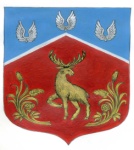 Администрация муниципального образования Громовское сельское поселениемуниципального  образования Приозерский муниципальный районЛенинградской областиП О С Т А Н О В Л Е Н И ЕОт 27 марта 2018 года                        №       76 Об организации регулярных ярмарокГлава администрации                                                                                             А.П. КутузовИсп.: Сайфулина Н.Р.8(81379) 99471Разослано:дело-2,прокуратура-1;ОЭПиПД-1Приложения к постановлению размещены на официальном сайте муниципального образования Громовское сельское поселение: http://admingromovo.ru/normativno-pravovie_akti/administracia/postanovlenie2010.php на территории муниципального образования Громовское      сельское поселение муниципального образования Приозерский муниципальный район Ленинградской областиВ соответствии с Федеральными законами от 06.10.2003 г. № 131-ФЗ «Об общих принципах организации местного самоуправления в Российской Федерации»,  от 28.12.2009 г. № 381-ФЗ «Об основах государственного регулирования торговой деятельности в Российской Федерации», постановлением Правительства Ленинградской области от 29.05.2007 № 120 «Об организации розничных рынков и ярмарок на территории Ленинградской области», руководствуясь Уставом муниципального образования Громовское сельское поселение муниципального образования  Приозерский муниципальный район Ленинградской области, в целях обеспечения населения услугами торговли, администрация муниципального образования Громовское сельское поселение ПОСТАНОВЛЯЕТ:1. Организовать проведение регулярных ярмарок на территории муниципального образования Громовское сельское поселение муниципального образования Приозерский муниципальный район Ленинградской области:- постоянно-действующая универсальная ярмарка на земельном участке общей площадью 300 кв. м. по адресу п. Громово, ул. Центральная, у дома № 10 (ситуационный план приложение 1);- постоянно-действующая универсальная ярмарка на земельном участке общей площадью 300 кв. м. по адресу ст. Громово, ул. Строителей, у дома №9 (ситуационный план приложение 2).2. Установить, что организатором ярмарки является администрация муниципального образования Громовское сельское поселение муниципального образования Приозерский муниципальный район Ленинградской области.3. Утвердить план мероприятий по организации ярмарки (приложение 3).4.  Постановление разместить на официальном сайте администрации муниципального образования Громовское сельское поселение.        5. Постановление вступает в силу со дня издания.  6. Контроль за исполнением настоящего постановления оставляю за собой.В соответствии с Федеральными законами от 06.10.2003 г. № 131-ФЗ «Об общих принципах организации местного самоуправления в Российской Федерации»,  от 28.12.2009 г. № 381-ФЗ «Об основах государственного регулирования торговой деятельности в Российской Федерации», постановлением Правительства Ленинградской области от 29.05.2007 № 120 «Об организации розничных рынков и ярмарок на территории Ленинградской области», руководствуясь Уставом муниципального образования Громовское сельское поселение муниципального образования  Приозерский муниципальный район Ленинградской области, в целях обеспечения населения услугами торговли, администрация муниципального образования Громовское сельское поселение ПОСТАНОВЛЯЕТ:1. Организовать проведение регулярных ярмарок на территории муниципального образования Громовское сельское поселение муниципального образования Приозерский муниципальный район Ленинградской области:- постоянно-действующая универсальная ярмарка на земельном участке общей площадью 300 кв. м. по адресу п. Громово, ул. Центральная, у дома № 10 (ситуационный план приложение 1);- постоянно-действующая универсальная ярмарка на земельном участке общей площадью 300 кв. м. по адресу ст. Громово, ул. Строителей, у дома №9 (ситуационный план приложение 2).2. Установить, что организатором ярмарки является администрация муниципального образования Громовское сельское поселение муниципального образования Приозерский муниципальный район Ленинградской области.3. Утвердить план мероприятий по организации ярмарки (приложение 3).4.  Постановление разместить на официальном сайте администрации муниципального образования Громовское сельское поселение.        5. Постановление вступает в силу со дня издания.  6. Контроль за исполнением настоящего постановления оставляю за собой.